Cats United WA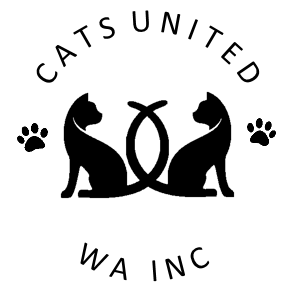 Prefix / Suffix ApplicationPrefix ApplicationPlease copy the information below into an email, complete your details/choices and send it to the registrar at registrarcatsunited@gmail.com It will be sent to NSWCFA who manage the database of prefixes.  They will check and confirm if any of the prefixes you have requested are available.  The treasurer will invoice you the prefix application fee.  Applicants Name:Applicants Address:Prefix Choices:1.2.3.Suffix ApplicationA Suffix is the addition of your own prefix at the end of a cat you own but did not breed, for example “Chariotoffreya Black Queen of Cuddleton”.  You do not have to ask the breeder of your cat if you can add your prefix as a suffix but it is considered polite to do so.  Please copy the information below into an email, complete your details and your cat’s details and send it to the registrar at registrarcatsunited@gmail.com The treasurer will invoice you the suffix application fee and once paid the registrar will send a new copy of your cats pedigree with the suffix added.  Applicants Name:Applicants Prefix:Cat to have Suffix Added:Any questions? Send them to registrarcatsunited@gmail.com who will be happy to help.  